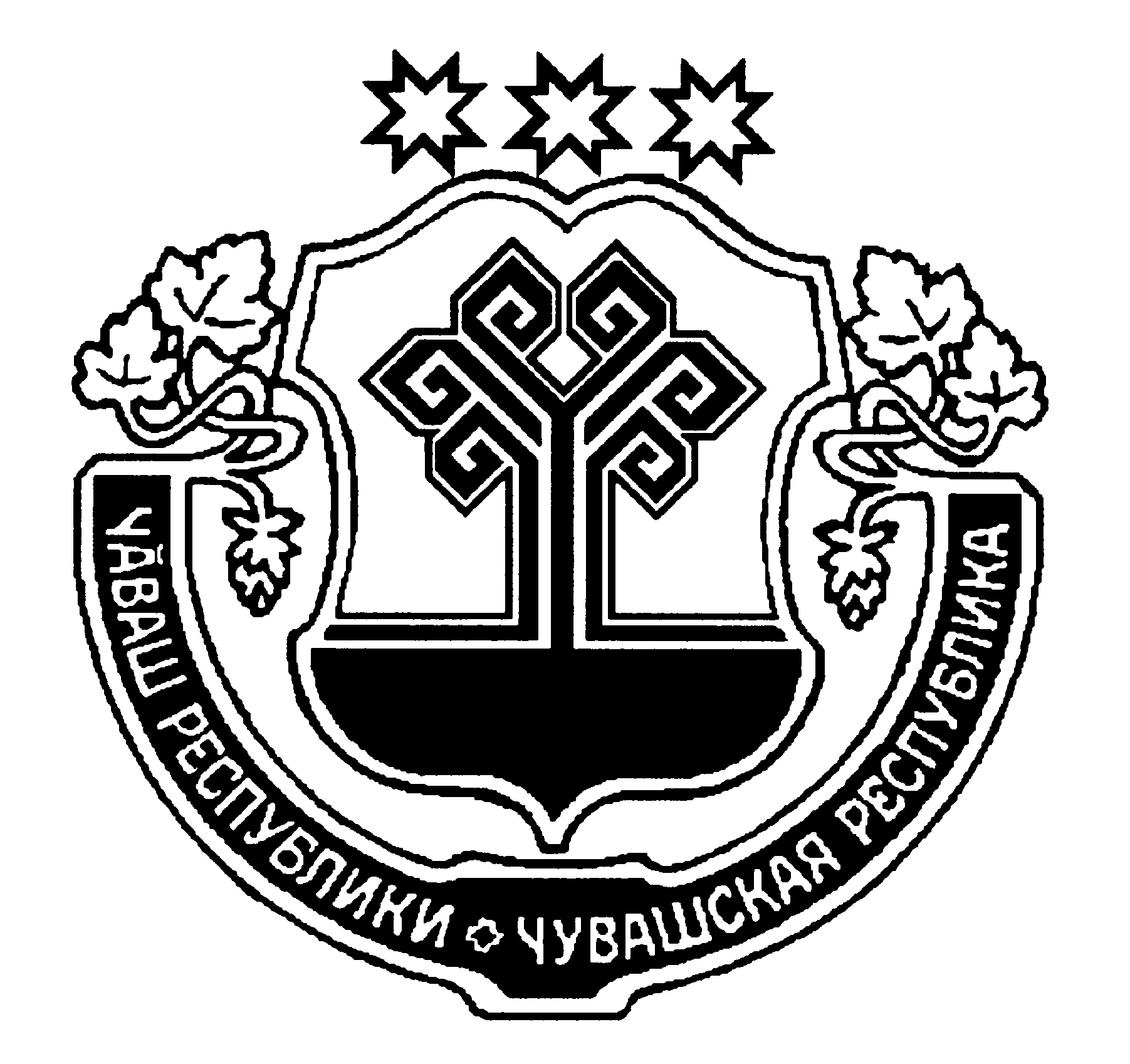 В соответствии со ст. 12 Федерального закона от 06.10.2003 г. № 131-ФЗ «Об общих принципах организации местного самоуправления в Российской Федерации», Уставом Цивильского городского поселения Цивильского района Чувашской Республики, с учетом мнения населения Цивильского городского поселения Цивильского района Чувашской Республики, отраженного в протоколе публичных слушаний по рассмотрению проекта о внесении изменений в границы Цивильского городского поселения Цивильского района Чувашской Республики от 21.05.2020 г.Собрание депутатов Цивильского городского поселенияЦивильского района Чувашской РеспубликиРЕШИЛО:1. Выразить согласие на изменение границ Цивильского городского поселения Цивильского района Чувашской Республики согласно координатному и словесному описанию границ (Приложение № 1) и схематической карте (Приложение № 2).2. Внести в порядке законодательной инициативы в Государственный Совет Чувашской Республики проект Закона Чувашской Республики «О внесении изменений в Закон Чувашской Республики «Об установлении границ муниципального образования Чувашской Республики и наделении их статусом городского, сельского, муниципального района и городского округа».3. Настоящее решение вступает в силу после его официального опубликования в периодическом печатном издании «Официальный вестник Цивильского городского поселения».Глава  Цивильского городского поселенияЦивильского района Чувашской Республики                                                       В.П. Николаев      Приложение № 2К решению Собрания депутатовЦивильского городского поселенияЦивильского района Чувашской Республикиот 23.06.2020 № 04/2 ЧАВАШ РЕСПУБЛИКИÇĚРПУ  РАЙОНЧУВАШСКАЯ РЕСПУБЛИКАЦИВИЛЬСКИЙ РАЙОНÇĚРПУ ХУЛИ  ПОСЕЛЕНИЙĚН ДЕПУТАТСЕН ПУХАВĚИЫШАНУ2020 Çӗртме 23–мӗшӗ  04/2 №Çӗрпу хулиСОБРАНИЕ ДЕПУТАТОВЦИВИЛЬСКОГО  ГОРОДСКОГО ПОСЕЛЕНИЯРЕШЕНИЕ23 июня 2020 г.  № 04/2                   город  ЦивильскОб изменении границ муниципального образования – Цивильское городское поселение Цивильского района Чувашской Республики